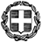 Ο Δ/ντήςΑ/ΑΗ ΥποδιευθυντριαΚΙΚΗ ΛΕΒΟΓΙΑΝΝΗ______________________________________________________________________________Σας υπενθυμίζουμε ότι: α) η προσφορά κατατίθεται κλειστή σε έντυπη μορφή(όχι με email ή fax) στο σχολείο και β) με κάθε προσφορά κατατίθεται από το ταξιδιωτικό γραφείο απαραιτήτως και Υπεύθυνη Δήλωση ότι διαθέτει βεβαίωση συνδρομής των νόμιμων προϋποθέσεων λειτουργίας τουριστικού γραφείου, η οποία βρίσκεται σε ισχύ.ΕΛΛΗΝΙΚΗ ΔΗΜΟΚΡΑΤΙΑΥΠΟΥΡΓΕΙΟ  ΠΑΙΔΕΙΑΣΚΑΙ ΘΡΗΣΚΕΥΜΑΤΩΝ- - - - -ΠΕΡΙΦΕΡΕΙΑΚΗ Δ/ΝΣΗ Π.Ε. ΚΑΙ Δ.Ε. ΑΤΤΙΚΗΣΔΙΕΥΘΥΝΣΗ ΔΕΥΤΕΡΟΒΑΘΜΙΑΣ ΕΚΠΑΙΔΕΥΣΗΣΒ΄ ΑΘΗΝΑΣΗμερομηνία…4/11/2022Αρ. Πρ:  4431ΣΧΟΛΕΙΟ3Ο ΓΕΛ ΚΗΦΙΣΙΑΣ       2ΠΡΟΟΡΙΣΜΟΣ/ΟΙ-ΗΜΕΡΟΜΗΝΙΑ ΑΝΑΧΩΡΗΣΗΣ ΚΑΙ ΕΠΙΣΤΡΟΦΗΣΧΑΝΙΑ ΑΝΑΧΩΡΗΣΗ (ΠΕΙΡΑΙΑΣ – ΗΡΑΚΛΕΙΟ) 4-12-2022 ΕΠΙΣΤΡΟΦΗ (ΧΑΝΙΑ – ΠΕΙΡΑΙΑΣ) 8-12-20223ΠΡΟΒΛΕΠΟΜΕΝΟΣ ΑΡΙΘΜΟΣ ΣΥΜΜΕΤΕΧΟΝΤΩΝ(ΜΑΘΗΤΕΣ-ΚΑΘΗΓΗΤΕΣ)70  ΜΑΘΗΤΕΣ4 ΚΑΘΗΓΗΤΕΣ4ΜΕΤΑΦΟΡΙΚΟ ΜΕΣΟ/Α-ΠΡΟΣΘΕΤΕΣ ΠΡΟΔΙΑΓΡΑΦΕΣΠΛΟΙΟ ΚΑΙ ΛΕΩΦΟΡΕΙΟ100% ΚΑΛΥΨΗ ΣΕ ΚΑΜΠΙΝΕΣ ΜΕ ΕΓΓΡΑΦΗ ΔΙΑΒΕΒΑΙΩΣΗ ΠΡΟΣ ΤΟ ΣΧΟΛΕΙΟ ΜΑΣ ΑΠΟ ΤΗΝ ΝΑΥΤΙΛΙΑΚΗ ΕΤΑΙΡΕΙΑ.5ΚΑΤΗΓΟΡΙΑ ΚΑΤΑΛΥΜΑΤΟΣ-ΠΡΟΣΘΕΤΕΣ ΠΡΟΔΙΑΓΡΑΦΕΣ(ΜΟΝΟΚΛΙΝΑ/ΔΙΚΛΙΝΑ/ΤΡΙΚΛΙΝΑ-ΠΡΩΙΝΟ Ή ΗΜΙΔΙΑΤΡΟΦΗ) ΞΕΝΟΔΟΧΕΙΟ 5*  ΣΕ ΑΚΤΙΝΑ 10 KM ΑΠΟ ΤΟ ΚΕΝΤΡΟ ΤΩΝ ΧΑΝΙΩΝ.ΠΡΩΙΝΟ ΚΑΙ ΗΜΙΔΙΑΤΡΟΦΗ ΕΝΤΟΣ ΤΟΥ ΞΕΝΟΔΟΧΕΙΟΥ.ΕΓΓΡΑΦΕΣ ΕΓΓΥΗΣΕΙΣ ΑΠΟ ΤΟ ΞΕΝΟΔΟΧΕΙΟ ΓΙΑ ΤΑ ΠΑΡΑΠΑΝΩ6ΛΟΙΠΕΣ ΥΠΗΡΕΣΙΕΣ (ΠΡΟΓΡΑΜΜΑ, ΠΑΡΑΚΟΛΟΥΘΗΣΗ ΕΚΔΗΛΩΣΕΩΝ, ΕΠΙΣΚΕΨΗ ΧΩΡΩΝ, ΓΕΥΜΑΤΑ κ.τ.λ.))ΕΠΙΣΚΕΨΗ   ΣΤΟ ΑΡΧΑΙΟΛΟΓΙΚΟ ΜΟΥΣΕΙΟ ΗΡΑΚΛΕΙΟΥ ΚΑΙ ΣΤΟ ΕΝΥΔΡΕΙΟ.ΕΠΙΣΚΕΨΗ ΣΤΗΝ ΚΝΩΣΟ.ΕΠΙΣΚΕΨΗ  ΣΤΟ ΡΕΘΥΜΝΟ ΚΑΙ ΣΤΟ  ΑΡΚΑΔΙΕΠΙΣΚΕΨΗ ΣΤΟΝ ΟΜΑΛΟ.ΞΕΝΑΓΗΣΗ ΣΤΗΝ ΠΑΛΑΙΑ ΠΟΛΗ ΤΩΝ ΧΑΝΙΩΝ. ΕΠΙΣΚΕΨΗ ΣΤΟΥΣ ΤΑΦΟΥΣ ΒΕΝΙΖΕΛΩΝ.7ΥΠΟΧΡΕΩΤΙΚΗ ΑΣΦΑΛΙΣΗ ΕΥΘΥΝΗΣ ΔΙΟΡΓΑΝΩΤΗ(ΜΟΝΟ ΕΑΝ ΠΡΟΚΕΙΤΑΙ ΓΙΑ ΠΟΛΥΗΜΕΡΗ ΕΚΔΡΟΜΗ)ΝΑΙ8ΠΡΟΣΘΕΤΗ ΠΡΟΑΙΡΕΤΙΚΗ ΑΣΦΑΛΙΣΗ ΚΑΛΥΨΗΣΕΞΟΔΩΝ ΣΕ ΠΕΡΙΠΤΩΣΗ ΑΤΥΧΗΜΑΤΟΣ  Ή ΑΣΘΕΝΕΙΑΣ ΝΑΙ9ΤΕΛΙΚΗ ΣΥΝΟΛΙΚΗ ΤΙΜΗ ΟΡΓΑΝΩΜΕΝΟΥ ΤΑΞΙΔΙΟΥ(ΣΥΜΠΕΡΙΛΑΜΒΑΝΟΜΕΝΟΥ  Φ.Π.Α.)ΝΑΙ10ΕΠΙΒΑΡΥΝΣΗ ΑΝΑ ΜΑΘΗΤΗ (ΣΥΜΠΕΡΙΛΑΜΒΑΝΟΜΕΝΟΥ Φ.Π.Α.)ΝΑΙ11ΚΑΤΑΛΗΚΤΙΚΗ ΗΜΕΡΟΜΗΝΙΑ ΚΑΙ ΩΡΑ ΥΠΟΒΟΛΗΣ ΠΡΟΣΦΟΡΑΣΤΕΤΑΡΤΗ 9 ΝΟΕΜΒΡΙΟΥ ΚΑΙ ΩΡΑ 12.00 π.μ.12ΗΜΕΡΟΜΗΝΙΑ ΚΑΙ ΩΡΑ ΑΝΟΙΓΜΑΤΟΣ ΠΡΟΣΦΟΡΩΝΤΕΤΑΡΤΗ 9 ΝΟΕΜΒΡΙΟΥ  ΚΑΙ ΩΡΑ 13.00 μ.μ.